                                         ООО ПО «Волгоградский Завод Резервуарных Конструкций»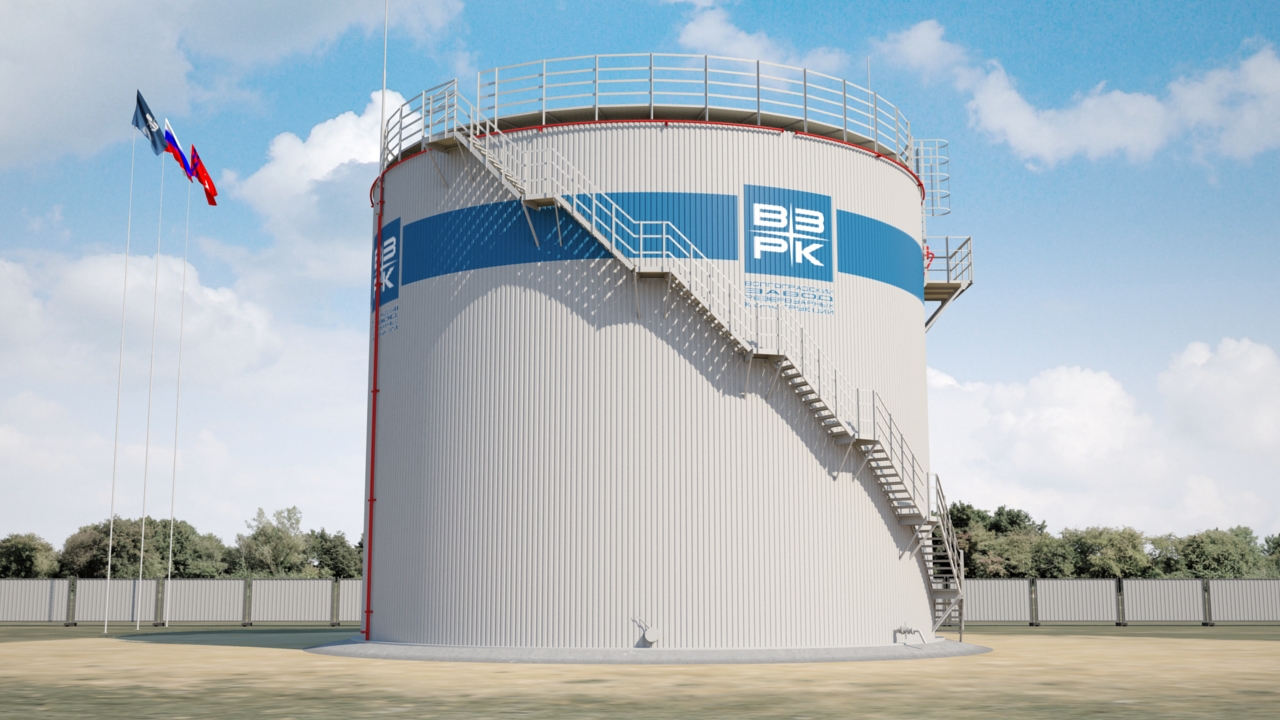 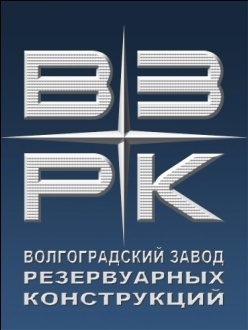   Тел/факс:  (8442) 25-44-52, (8443) 39-93-33,  988-029-99-24                                  Е-mail: info@vzrk.ru             			      www.vzrk.ruПроектируем, производим, монтируем резервуары стальные, емкости  для хранения нефтепродуктов, воды, комплектуем резервуарным,нефтеналивным, противопожарным,  метрологическим оборудованием для НПЗ, АЗС, нефтебаз.Допуск к строительно - монтажным работам (СМР) ООО ПО "ВЗРК"- на основании Свидетельство СРО №1461.01-2013-3435307346-С-243Допуск к проектным работам  ООО ПО "ВЗРК"- на основании Свидетельство СРО №00599.01-2013-3435307346-П-178Заявка на получение коммерческого предложения по изготовлению резервуаров.1. Контактная информация1. Контактная информация1. Контактная информация1. Контактная информация1. Контактная информация1. Контактная информацияНазвание организацииНазвание организацииНазвание организацииГородГородГородГород места установки резервуаровГород места установки резервуаровГород места установки резервуаровКонтактное лицоКонтактное лицоКонтактное лицоТелефонТелефонТелефонФаксФаксФаксe-maile-maile-mailwwwwwwwww2. Требования к резервуару2. Требования к резервуару2. Требования к резервуару2. Требования к резервуару2. Требования к резервуару1.Количество резервуаровКоличество резервуаровКоличество резервуаров2.Объем резервуара (2,5-500 м ³), диаметр, длинаОбъем резервуара (2,5-500 м ³), диаметр, длинаОбъем резервуара (2,5-500 м ³), диаметр, длина3.Тип резервуараТип резервуараТип резервуараодостенный             двустенныйодостенный             двустенный4.Толщина стенкиТолщина стенкиТолщина стенки4мм            5мм          6 мм     8мм        10мм4мм            5мм          6 мм     8мм        10мм5.Тип резервуараТип резервуараТип резервуарагоризонтальный     вертикальныйгоризонтальный     вертикальный6.ИсполнениеИсполнениеИсполнениеназемный                подземныйназемный                подземный7.Количество секций резервуараКоличество секций резервуараКоличество секций резервуараодна              две           три           четыреодна              две           три           четыре8.Хранимые продукты по секциямХранимые продукты по секциямХранимые продукты по секциям/________/________/________/________//________/________/________/________/9.Количество горловин на секциюКоличество горловин на секциюКоличество горловин на секциюодна              две           одна              две           10.МатериалМатериалМатериалСт3              09Г2С           12Х18Н10Т(нерж)Ст3              09Г2С           12Х18Н10Т(нерж)11.Дополнительная информацияДополнительная информация3. Дополнительные элементы и конструкции, поставляемые с резервуаром3. Дополнительные элементы и конструкции, поставляемые с резервуаром3. Дополнительные элементы и конструкции, поставляемые с резервуаром3. Дополнительные элементы и конструкции, поставляемые с резервуаром3. Дополнительные элементы и конструкции, поставляемые с резервуаром3. Дополнительные элементы и конструкции, поставляемые с резервуаромНаименованиеНаименованиеНаименованиеНаименованиеНаименованиеКол-воКолодец технологическийКолодец технологическийКолодец технологическийКолодец технологическийКолодец технологическийда                              нетКомплект крепления  (для подземной установки)Комплект крепления  (для подземной установки)Комплект крепления  (для подземной установки)Комплект крепления  (для подземной установки)Комплект крепления  (для подземной установки)да                              нет ДругоеДругое